COMUNE  DI  ROCCA  DI  PAPAProt. 21771											13.08.2019AVVISO PUBBLICOCONTRIBUTI PER IL TRASPORTO SCOLASTICO DEGLI ALUNNI CON DISABILITA’ FREQUENTANTI LE ISTITUZIONISCOLASTICHE SECONDARIE DI II GRADO STATALI O PARITARIE O I PERCORSI TRIENNALI DI I e FPANNO SCOLASTICO 2019/2020In attuazione della D.G.R Lazio n. 498/18 con la quale sono state approvate le linee guida del servizio di trasporto scolasticodegli alunni con disabilità residenti nella Regione Lazio e frequentanti le Istituzioni Scolastiche secondarie di II gradoSI RENDE NOTO CHEper l’anno scolastico 2019/2020 è prevista la concessione di contributi economici alle famiglie per il trasportodegli studenti con disabilità certificata, residenti nel Comune di Rocca di Papa che frequentano le IstituzioniScolastiche statali o paritarie o i percorsi triennali finalizzati all’assolvimento del diritto dovere nell’istruzione eformazione professionale.Sono esclusi gli studenti ultra diciottenni che abbiano già frequentato interamente un corso di istruzionesecondaria superiore e siano in possesso del titolo di studio correlato.Lo studente deve essere in possesso della certificazione di disabilità e di diagnosi funzionale rilasciata dalla ASLcompetente (verbale di accertamento dell’handicap ex L. 104 in corso di validità).Il contributo economico forfettario per ciascuno studente disabile, calcolato su base chilometrica ed in funzionedei giorni di presenza a scuola certificati, potrà coprire un massimo di 30 chilometri complessivi tra andata eritorno per ogni giornata di frequenza, per un importo massimo di € 2.500,00 annui per utente calcolatoconsiderando una spesa media di € 0,40 al chilometro.In caso di interventi di trasporto complessi a causa di situazioni territoriali di isolamento e/o gravità dellacondizione di handicap (art.3 comma 3 L. 104/92) la Regione Lazio, su richiesta del Comune valuterà la possibilitàdi erogare un contributo specifico nei limiti della disponibilità delle risorse.Le domande dovranno essere inoltrate all’Ufficio protocollo del Comune di Rocca di Papa entro e non oltreil 16 settembre 2019 ore 12.00, utilizzando il modulo disponibile presso l’Ufficio Servizi Sociali o scaricabile sulsito del Comune di Rocca di Papa allegando la seguente documentazione:Certificazione di disabilità e diagnosi funzionale rilasciata dalla ASL competente (verbale di accertamentodell’handicap ex L. 104/92 in corso di validità);Fotocopia della certificazione L.104/92 art.3, comma 3, attestante la minorazione singola o plurima Cheha ridotto gravemente l’autonomia personale, in modo da rendere necessario un interventoassistenziale permanente, continuativo e globale nella sfera individuale o in quella relazionale;Copia del documento di identità del familiare richiedente o dell’alunno se maggiorenne.Il contributo verrà erogato a seguito della presentazione della rendicontazione da inoltrarsi al Comune di Rocca di Papa (pena la perdita del contributo), corredata della certificazione rilasciata dall’Istituto di riferimento, delnumero dei giorni di presenza a scuola e dei giustificativi della spesa sostenuta. Per informazioni: Ufficio ServiziSociali - tel. 06/9499281- sito web www.comune.roccadipapa.rm.itRocca di Papa, 13/08/2019						Il Responsabile del Settore Socioculturale							   Annalisa GentiliniV.le Enrico Ferri, 67Centralino 069499281       Città Metropolitana di Roma CapitaleRocca di PapaCap 00040 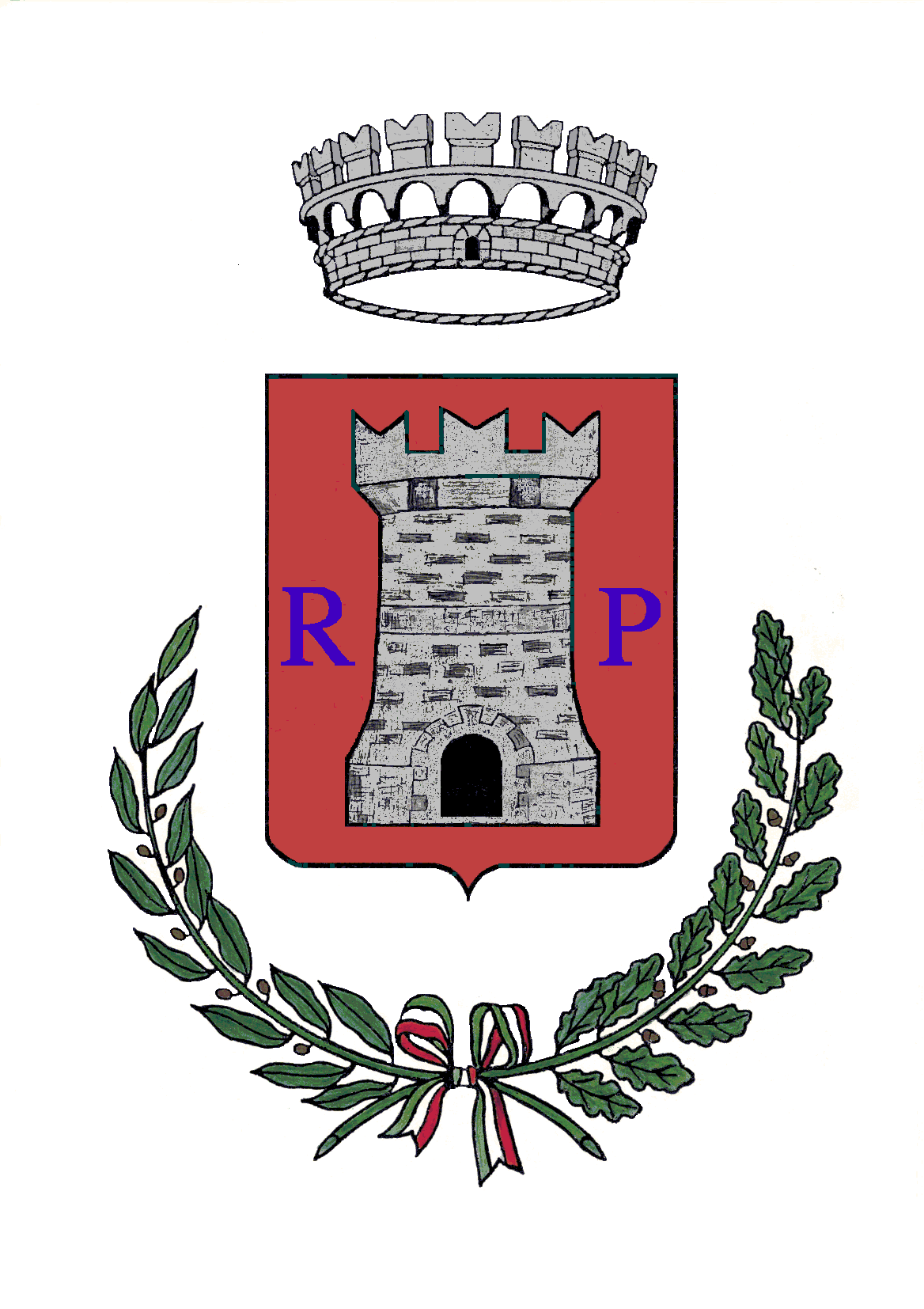 